Dištančné úlohy( 11.1.2021 – 15.1.2021 )Július HorváthL l-vymaľuj písmena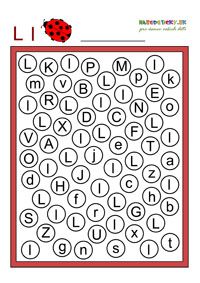 Spočítaj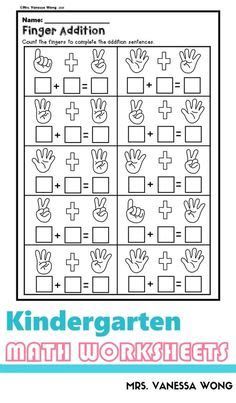 Správne zapíš príklad a následné vypočítaj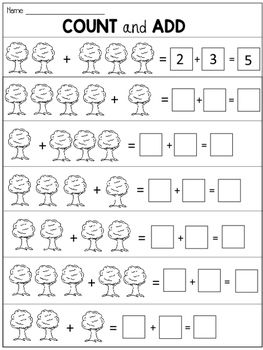 Správne priraď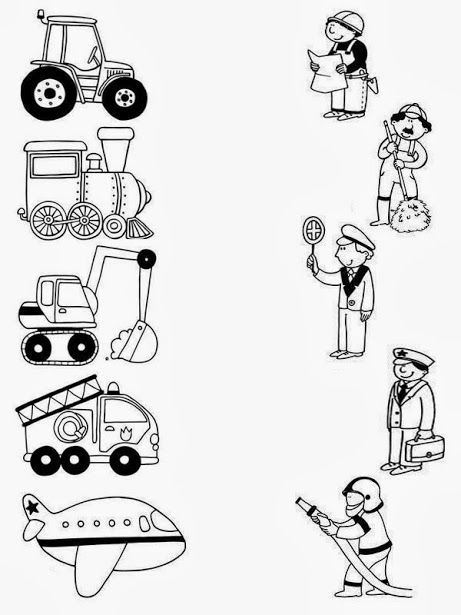 Počítame  do 52. Vypočítaj.                                        3 + 2 =              2 + 3 =              2 + 3 =             2 + 2=               1 + 3 =              3 + 1 =          4 – 5 =              4 – 3 =              5 – 2 =          2 – 1 =              5 – 2 =              4 – 2 =        3 – 2 =              5 – 3 =              5 – 4 =        3. Porovnaj znakmi > ,   < ,   =  .4        5         4      2         5       1         5      52        4         3      3         4      5         2       1